Результаты конкурса творческих работ "Наш город - наш дом"(итоги общественного голосования)Возрастная категорияработа7 - 9 лет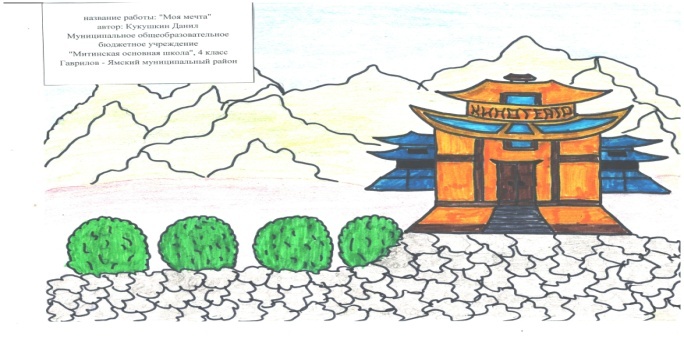 10 - 14 лет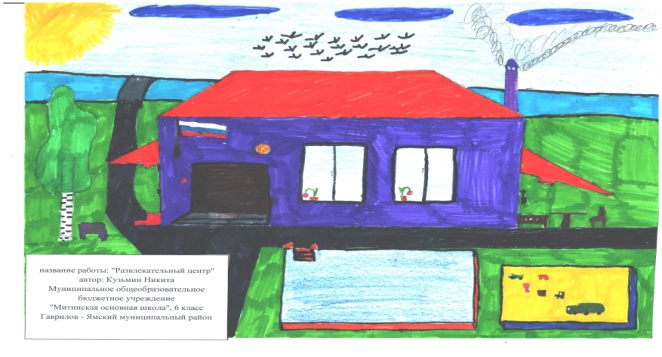 15 лет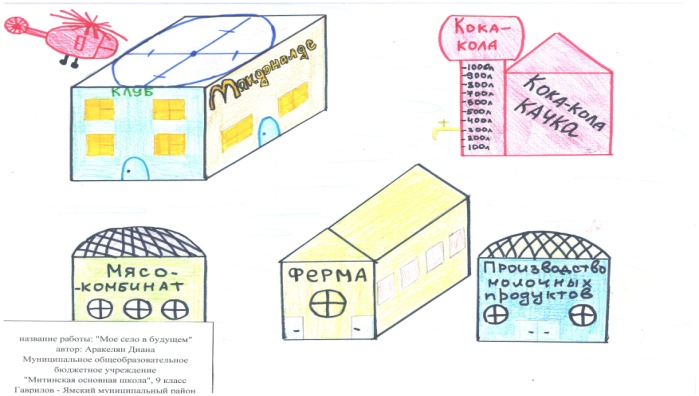 